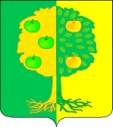 СОВЕТмуниципального образования Мичуринское сельское поселениеДинского районаРЕШЕНИЕот 31.03.2022г.		№ 154-28/4поселок АгрономО даче согласия муниципальному казенному учреждению «По обеспечению хозяйственной деятельности администрации Мичуринского сельского поселения Динского района» на передачу муниципального имущества в аренду           В соответствии с Гражданским Кодексом Российской Федерации, Федеральным Законом от 06.10.2003 года № 131-ФЗ «Об общих принципах организации местного самоуправления в Российской Федерации», на основании части 9 статьи 17.1 Федерального Закона от 26.07.2006 года № 135-ФЗ «О защите конкуренции», руководствуясь Уставами Мичуринского сельского поселения и муниципального казенного учреждения «По обеспечению хозяйственной деятельности администрации Мичуринского сельского поселения», Положением о порядке управления и распоряжения объектами муниципальной собственности муниципального образования Мичуринское сельское поселение Динского района, утвержденного решением Совета муниципального образования Мичуринское сельское поселение от 26 июля 2012 года №222-40/2 (с изменениями от 22.02.2018 г. №222-42/3), Совет Мичуринского сельского поселения Динского района РЕШИЛ:Дать согласие муниципальному казенному учреждению «По обеспечению хозяйственной деятельности администрации Мичуринского сельского поселения» на передачу муниципального нежилого помещения, расположенного в здании администрации по адресу: Краснодарский край, Динской район, поселок Агроном, улица Почтовая, 14, согласно перечня (прилагается):-  без торгов, в аренду - ПАО «Сбербанк России» Усть-Лабинскому отделению Краснодарского отделения № 8619 - для размещения офиса банка.2. Директору муниципального казенного учреждения «По обеспечению хозяйственной деятельности администрации Мичуринского сельского поселения Динского района» (Киличов) :2.1. провести оценку рыночной стоимости права пользования (арендной платы) муниципальным имуществом;2.2. заключить договор аренды нежилого помещения с ПАО «Сбербанк России» с 01.05.2022 года сроком на 5 лет (основание - часть 9 статьи 17.1 Федерального Закона от 26.07.2006 года № 135-ФЗ «О защите конкуренции»);2.3.  передать имущество на условиях заключенного договора по акту приема-передачи.3. Контроль за исполнением настоящего решения возложить на комиссию Совета по финансово-бюджетным, налоговым, имущественным, правовым отношениям (Гавриленко) и администрацию Мичуринского сельского поселения Динского района (Иванов).4. Настоящее решение вступает в силу со дня его подписания.Глава Мичуринского сельского поселения 			 	В.Ю. Иванов